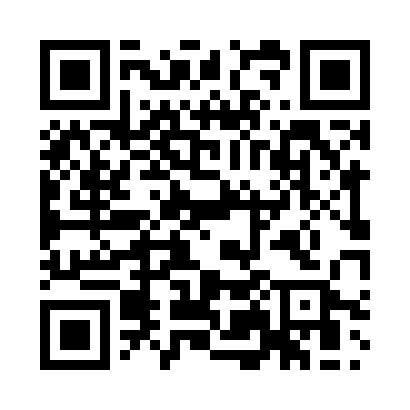 Prayer times for Bansow, GermanyWed 1 May 2024 - Fri 31 May 2024High Latitude Method: Angle Based RulePrayer Calculation Method: Muslim World LeagueAsar Calculation Method: ShafiPrayer times provided by https://www.salahtimes.comDateDayFajrSunriseDhuhrAsrMaghribIsha1Wed2:555:341:085:138:4211:132Thu2:545:321:085:138:4411:133Fri2:535:301:075:148:4611:144Sat2:525:281:075:158:4711:155Sun2:515:261:075:168:4911:166Mon2:505:241:075:168:5111:167Tue2:505:221:075:178:5311:178Wed2:495:211:075:188:5411:189Thu2:485:191:075:198:5611:1910Fri2:475:171:075:198:5811:1911Sat2:465:151:075:209:0011:2012Sun2:465:131:075:219:0111:2113Mon2:455:121:075:219:0311:2114Tue2:445:101:075:229:0511:2215Wed2:445:081:075:239:0611:2316Thu2:435:071:075:239:0811:2417Fri2:435:051:075:249:1011:2418Sat2:425:041:075:259:1111:2519Sun2:415:021:075:259:1311:2620Mon2:415:011:075:269:1411:2621Tue2:404:591:075:269:1611:2722Wed2:404:581:075:279:1711:2823Thu2:394:571:075:289:1911:2924Fri2:394:551:075:289:2011:2925Sat2:384:541:085:299:2211:3026Sun2:384:531:085:299:2311:3127Mon2:384:521:085:309:2511:3128Tue2:374:511:085:319:2611:3229Wed2:374:491:085:319:2711:3330Thu2:364:481:085:329:2811:3331Fri2:364:481:085:329:3011:34